Воспитатель: Безгина Галина Николаевна Целью моей работы является сохранение и укрепление здоровья детей дошкольного возраста. Считаю необходимым добиться осознанного выполнения элементарных правил здоровьесбережения.  Использую на занятиях не только физические упражнения, но и создаю условия для  воздействия на сенсорные ощущения, речь (используя речитативы во время выполнения упражнений), мелкую моторику (пальчиковую гимнастику и др.), интеллект (игры со счетом, выстраивание слов и др.)Предлагаю и Вам уважаемые родители несколько упражнений, которые вы можете выполнять дома с детьми, что позволит развивать речь ребёнка.Даю ребенку небольшие рыхлые кусочки ваты и показываю, как надо дуть. Упражнение выполняется 2—3 раза.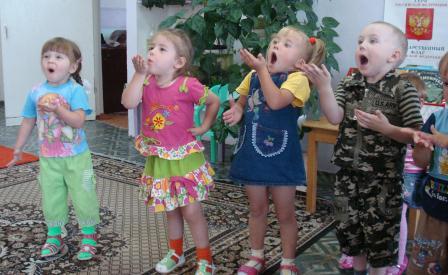 ПОГУДИМ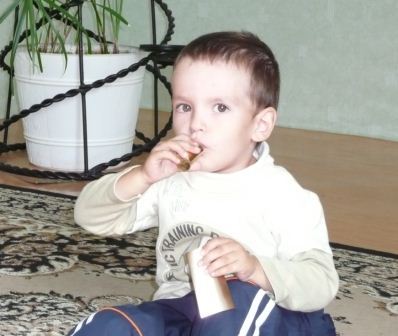 Цель: выработка длительного плавного ротового выдоха. 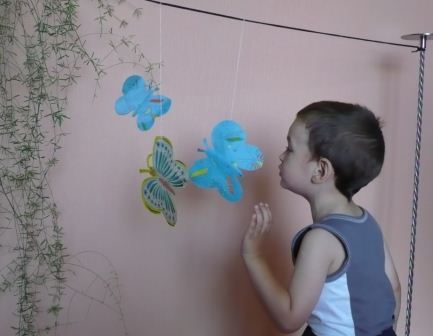 БАБОЧКА, ЛЕТИ!Цель: Выработка длительного непрерывного выдоха. ЗАГОНИ МЯЧ В ВОРОТА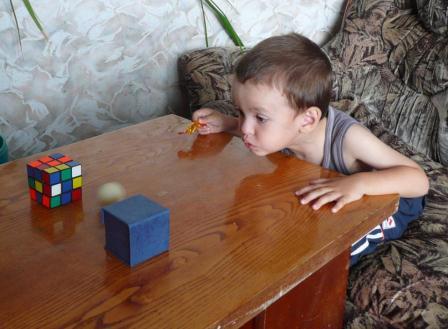 Цель: выработка длительного, сильного, целенаправленного выдоха, развитие глазомера. 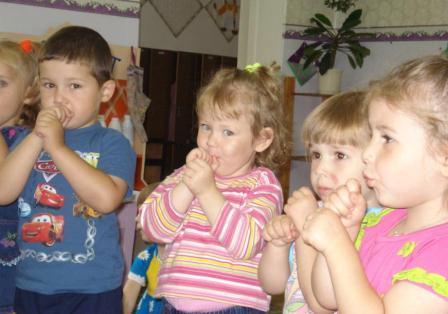  ПУЗЫРЬЦель: Развитие речевого дыхания и звукового аппарата.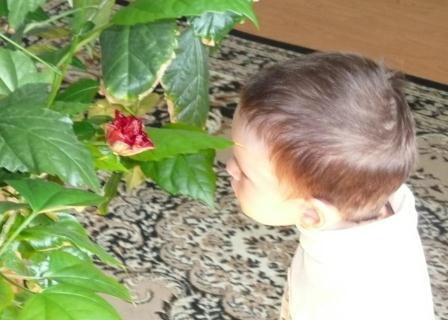  УЗНАЙ ПО ЗАПАХУ Цель: выработка глубокого длительного вдоха, развитие обоняния. ВЕСЕЛЫЕ ШАГИХодьба по комнате или на свежем воздухе. Делаем на один шаг вдох, задержка на один счет, на 4 шага выдох. Через каждые 2-3 дня увеличиваем продолжительность выдоха на 1 счет. Чтобы через 1 месяц научиться делать выдох на 10-15 шагов. В работе по развитию дыхания, я использую различное оборудование, которое является частью предметно – развивающей среды.В результате проведенной работы над дыханием добилась:дети младших групп при выдохе могут произнести фразу, состоящую минимум из 2-3 слов;дети средней и старших групп - из 3-5 слов.